Consignes  au tableauAtelier 2: Observation de la moelle épinière Recherche à faire (définition) :…Neurone et fibre musculaire : la communication nerveuseTP Encéphale et moelle épinière : système nerveux centralElève 1                                                                    Elève 3Elève 2                                                                    Elève 4Document d’aide : coupe transversale de moelle épinière (microscope optique)Votre production légendée: 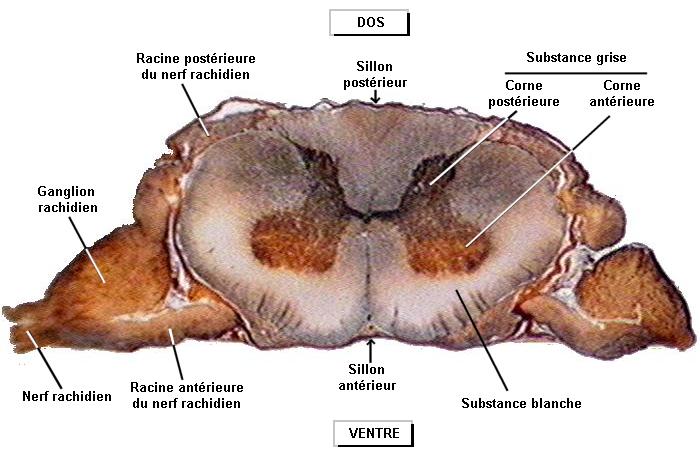 Votre production légendée:Votre production légendée: